Western Australia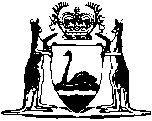 HEALTH ACT 1911Infectious Diseases (Inspection of Persons) Regulations		These regulations were repealed by the Health (Infectious Diseases (Inspection of Persons)) Repeal Regulations 2002 r. 2 as at 13 Aug 2002 (see Gazette 13 Aug 2002 p. 4172).Western AustraliaInfectious Diseases (Inspection of Persons) RegulationsContents1.	Citation	12. 	Inspection of person with infectious disease	13. 	Power to enter premises and remove person	24. 	Offences	2Notes	Compilation table	3Western AustraliaHEALTH ACT 1911Infectious Diseases (Inspection of Persons) Regulations1.	Citation		These regulations may be cited as the Infectious Diseases (Inspection of Persons) Regulations.2. 	Inspection of person with infectious disease		Any medical officer or other public health official who suspects on reasonable grounds that a person may be — 	(a)	suffering from an infectious disease; or	(b)	a medium for the transmission of an infectious disease,		may examine bacteriologically or otherwise that person at any place where that person may be for the purpose of ascertaining whether that person is suffering from such a disease or is such a medium and that person shall submit to such examination and permit the medical officer or other public health official to remove such specimens as he considers necessary to a proper examination.3. 	Power to enter premises and remove person		In order to effect an examination of any person the medical officer or other public health official may enter upon any land or into any house and may remove the person to be examined to any other place where the examination may be more conveniently made.4. 	Offences		Any person who in any way hinders or prevents the medical officer or other public health official from making or completing an examination of any person commits an offence and is liable to — 	(a)	a penalty which is not more than $1 000 and not less than — 	(i)	in the case of a first offence, $100;	(ii)	in the case of a second offence, $200; and	(iii)	in the case of a third or subsequent offence, $500; and	(b)	if that offence is a continuing offence, a daily penalty which is not more than $100 and not less than $50	[Regulation 4 amended in Gazette 23 December 1988 p.4974.] Notes1. 	This is a compilation of the Infectious Diseases (Inspection of Persons) Regulations and includes the amendments referred to in the following Table.Compilation tableCitationGazettalCommencementInfectious Diseases (Inspection of Persons) Regulations5 Feb 1971 p.3665 Feb 197123 Dec 1988 p.4974These regulations were repealed by the Health (Infectious Diseases (Inspection of Persons)) Repeal Regulations 2002 r. 2 as at 13 Aug 2002 (see Gazette 13 Aug 2002 p. 4172)These regulations were repealed by the Health (Infectious Diseases (Inspection of Persons)) Repeal Regulations 2002 r. 2 as at 13 Aug 2002 (see Gazette 13 Aug 2002 p. 4172)These regulations were repealed by the Health (Infectious Diseases (Inspection of Persons)) Repeal Regulations 2002 r. 2 as at 13 Aug 2002 (see Gazette 13 Aug 2002 p. 4172)